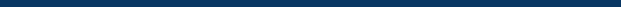 .
Doświadczenie 	Firma	1970-1971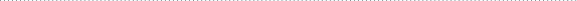 	Stanowisko:Aenean ante nisi, commodo vel tincidunt quis, eleifend.
               Praesent imperdiet est at nibh tempor id feugiat magna congue.		vulputate condimentum venenatis.	Firma	1970-1971	Stanowisko:Aenean ante nisi, commodo vel tincidunt quis, eleifend.
               Praesent imperdiet est at nibh tempor id feugiat magna congue.		vulputate condimentum venenatis.Wykształcenie	Szkoła        1970-1971	Kierunek	Aenean ante nisi, commodo vel tincidunt quis, eleifend velmagna.	Praesent imperdiet est at nibh tempor id feugiat magna congue.Dodatkowe
informacje	Umiejętności:	Sed vestibulum euismod magna a imperdiet. Nulla elementum 			pharetra tellus eu adipiscing.	Języki obce	Sed vestibulum euismod magna a imperdiet. Nulla elementum 			pharetra tellus eu adipiscing.	Inne	Sed vestibulum euismod magna a imperdiet. Nulla elementum 			pharetra tellus eu adipiscing.	Zainteresowania	Sed vestibulum euismod magna a imperdiet. Nulla elementum 			pharetra tellus eu adipiscing.Wyrażam zgodę na przetwarzanie moich danych osobowych zawartych w mojej ofercie pracy dla potrzeb niezbędnych do realizacji procesu rekrutacji (zgodnie z Ustawą z dnia 29.08.1997 roku o Ochronie Danych Osobowych; tekst jednolity: Dz. U. z 2002r. Nr 101, poz. 926 ze zm.).Jan KowalskiAdres:Data urodzenia:Telefon:E-mail: